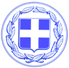 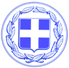                       Κως, 30 Οκτωβρίου 2018ΔΕΛΤΙΟ ΤΥΠΟΥΘΕΜΑ : “Κατατέθηκε επίσημα η πρόταση του Δήμου στο Υπουργείο Υγείας-Ο Δήμος Κω αναλαμβάνει να χρηματοδοτήσει τη μελέτη για τη δημιουργία ακτινοθεραπευτικού εργαστηρίου για τους καρκινοπαθείς στο Νοσοκομείο της Κω”Με την εκτίμηση και ευχή ότι η λειτουργία ακτινοθεραπευτικού εργαστηρίου για τους καρκινοπαθείς στην Κω “είναι ένα ζήτημα που πρέπει να μας ενώσει όλους και να αποτελέσει αντικείμενο κοινής προσπάθειας” καταλήγει η επίσημη πρόταση που κατέθεσε ο Δήμαρχος Κω κ. Κυρίτσης προς το Υπουργείο Υγείας και περιλαμβάνει τη δέσμευση του να χρηματοδοτήσει ο Δήμος τη σχετική μελέτη.Ο Δήμαρχος που είχε αναφερθεί στο συγκεκριμένο ζήτημα στο Ογκολογικό Συνέδριο, που διοργανώθηκε στην Κω την προηγούμενη Παρασκευή, προχώρησε στην επίσημη κατάθεση της πρότασης του προς τον Υπουργό Υγείας κ. Ανδρέα Ξανθό.Ο κ. Κυρίτσης επισημαίνει ότι το νοσοκομείο του νησιού εξυπηρετεί παράλληλα, εκτός από την Κω, και τις ανάγκες των κατοίκων των όμορων νησιών του Βόρειου συγκροτήματος της Δωδεκανήσου (Κάλυμνος, Νίσυρος, Πάτμος, Λέρος, Αστυπάλαια, Λειψοί, Αγαθονήσι).“Για μια κατηγορία συνανθρώπων μας, όπως οι ογκολογικοί ασθενείς και οι καρκινοπαθείς, οι υπηρεσίες δημόσιας υγείας και ιδιαίτερα στον τομέα της θεραπείας δεν είναι αυτονόητες.Και αυτό συμβαίνει γιατί στο νοσοκομείο της Κω δεν υπάρχει ακτινοθεραπευτικό εργαστήριο.Αυτό σημαίνει ότι οι ασθενείς από την Κω, την Κάλυμνο, τη Λέρο, την Πάτμο, τη Νίσυρο, τους Λειψούς και το Αγαθονήσι, είναι υποχρεωμένοι να ταξιδεύουν στην Αθήνα προκειμένου να τύχουν θεραπείας.Ουσιαστικά πρόκειται για ένα οξύ κοινωνικό πρόβλημα αφού όλοι αυτοί οι άνθρωποι και οι οικογένειές τους υποβάλλονται σε μια επίπονη διαδικασία και ταλαιπωρία που συνοδεύεται και από ένα υψηλό οικονομικό κόστος.Υπάρχουν άνθρωποι που, για να ανταπεξέλθουν σε αυτό το κόστος, αναγκάζονται να εκποιήσουν περιουσιακά τους στοιχεία ενώ όσοι δεν έχουν ούτε αυτή τη δυνατότητα βρίσκονται σε μια κατάσταση απόλυτου αδιεξόδου” αναφέρει ο κ. Κυρίτσης.Ο Δήμαρχος Κω τονίζει στην πρόταση του προς τον Υπουργό Υγείας:“Ο Δήμος Κω είναι αποφασισμένος να βοηθήσει την κυβέρνηση και την Πολιτεία στην κατεύθυνση της δημιουργίας ακτινοθεραπευτικού εργαστηρίου στο Νοσοκομείο της Κω.Αναλαμβάνει να χρηματοδοτήσει τη μελέτη για τη δημιουργία ακτινοθεραπευτικού τμήματος στο Νοσοκομείο της Κω, εφόσον το Υπουργείο Υγείας αναλάβει τη δέσμευση για την κατασκευή και λειτουργία του.Αναφέρομαι στην οικονομοτεχνική μελέτη, την αρχιτεκτονική και στατική μελέτη, τη μελέτη ηλεκτρομηχανολογικών εγκαταστάσεων και τη μελέτη ακτινοπροστασίας.”Η έγγραφη πρόταση του Δημάρχου Κω προς τον Υπουργό Υγείας, κοινοποιήθηκε και στους Βουλευτές Δωδεκανήσου.Γραφείο Τύπου Δήμου Κω